ДействующаяТЕХНОЛОГИЧЕСКАЯ СХЕМАпредоставления муниципальной услуги «Выдача разрешения на установку некапитальных нестационарных сооружений, произведений монументально-декоративного искусства»Раздел 1. «Общие сведения о муниципальной  услуге»Раздел 2. «Общие сведения о муниципальной услуге»Раздел 3. «Сведения о заявителях муниципальной услуги»Раздел 4. «Документы, предоставляемые заявителем для получения муниципальной услуги»Раздел 5. «Документы и сведения, получаемые посредством межведомственного информационного взаимодействия»Раздел 6. «Результат предоставления муниципальной услуги, «подуслуги»Раздел 7. «Технологические процессы предоставления муниципальной услуги»Раздел 8. «Особенности предоставления муниципальной услуги в электронном виде»Приложение 1В департамент муниципальной собственности и градостроительства администрации города Югорскаот _______________________________________________________________(ФИО заявителя физического лица/ юридическиелица оформляют заявление на своем фирменном бланке)Почтовый адрес:______________________________Телефон ____________________________________Адрес электронной почты:_____________________Заявлениео выдаче разрешения на установку некапитальных нестационарных сооружений, произведений монументально-декоративного искусстваПрошу выдать разрешение на установку некапитальных нестационарных сооружений, произведений монументально-декоративного искусства (нужное подчеркнуть)________________________________________________________________________________________________________________________________________________________________________________(указать вид, место некапитального нестационарного сооружения)сроком с «___» ________ 201__г. по «___» ____________ 201__г.Приложение: Документы, являющиеся результатом предоставления муниципальной услуги, прошу выдать (направить):    - нарочно в МФЦ    - нарочно в Управлении, Департаменте    - посредством почтовой связи    - Единый портал госуслугПриложение 2В департамент муниципальной собственности и градостроительства администрации города Югорскаот _______________________________________________________________(ФИО заявителя физического лица/ юридическиелица оформляют заявление на своем фирменном бланке)Почтовый адрес:______________________________Телефон ____________________________________Адрес электронной почты:_____________________Заявлениена продление срока действия разрешения на установку некапитальных нестационарных сооружений, произведений монументально-декоративного искусстваПрошу продлить срок действия разрешение на установку некапитальных нестационарных сооружений, произведений монументально-декоративного искусства (нужное подчеркнуть)________________________________________________________________________________________________________________________________________________________________________________(указать вид, место некапитального нестационарного сооружения, произведений монументально-декоративного искусства)сроком с «___» ________ 201__г. по «___» ____________ 201__г.Приложение: Документы, являющиеся результатом предоставления муниципальной услуги, прошу выдать (направить):    - нарочно в МФЦ    - нарочно в Управлении, Департаменте    - посредством почтовой связи    - Единый портал госуслугПриложение 3В департамент муниципальной собственности и градостроительства администрации города Югорскаот __ИВАНОВА ИВАНА ИВАНОВИЧА_________________________________(ФИО заявителя физического лица/ юридическиелица оформляют заявление на своем фирменном бланке)Почтовый адрес:_г.Югорск, ул. Ленина, 67_____Телефон ___8(34675)56789, 89226688998______Адрес электронной почты:_123III@mail.ru_____Заявлениео выдаче разрешения на установку некапитальных нестационарных сооружений, произведений монументально-декоративного искусстваПрошу выдать разрешение на установку некапитальных нестационарных сооружений, произведений монументально-декоративного искусства (нужное подчеркнуть)_________________________по улице Мира в городе Югорске_____________________________________________________________________________________________________________(указать вид, место некапитального нестационарного сооружения)сроком с «_12_» __08______ 2017__г. по «_12__» __09_______ 201_7_г.Приложение:                                                                                          «02» августа 2017Документы, являющиеся результатом предоставления муниципальной услуги, прошу выдать (направить):    - нарочно в МФЦ- нарочно в Управлении, Департаменте    - посредством почтовой связи    - Единый портал госуслугПриложение 4В департамент муниципальной собственности и градостроительства администрации города Югорскаот _____ПЕТРОВ ПЕТР ПЕТРОВИЧ__________________________________(ФИО заявителя физического лица/ юридическиелица оформляют заявление на своем фирменном бланке)Почтовый адрес:_г. Югорск, ул. Лесозаготовителей, дом 33Телефон __8(34675)52244, 89328855634______Адрес электронной почты:_ytrwPPP@mail.ru_Заявлениена продление срока действия разрешения на установку некапитальных нестационарных сооружений, произведений монументально-декоративного искусстваПрошу продлить срок действия разрешение на установку некапитальных нестационарных сооружений, произведений монументально-декоративного искусства (нужное подчеркнуть)____________город Югорск, ул. Лесозаготовителей,  33_________________________________________________________________________________________________________________________(указать вид, место некапитального нестационарного сооружения, произведений монументально-декоративного искусства)сроком с «_12__» ___09_____ 201_7_г. по «_30__» __10__________ 201_7_г.Приложение: Документы, являющиеся результатом предоставления муниципальной услуги, прошу выдать (направить):V  - нарочно в МФЦ    - нарочно в Управлении, Департаменте    - посредством почтовой связи    - Единый портал госуслугПриложение 5РАЗРЕШЕНИЕНА УСТАНОВКУ НЕКАПИТАЛЬНЫХ НЕСТАЦИОНАРНЫХ СООРУЖЕНИЙ, ПРОИЗВЕДЕНИЙ МОНУМЕНТАЛЬНО-ДЕКОРАТИВНОГО ИСКУССТВАот                                                                                                                                     №     Настоящим разрешением выданным(наименование организации, должность, ОГРН, юридический адресорганизации, Ф.И.О. заявителя, № телефона)разрешается установка некапитального нестационарного сооружения, произведения монументально-декоративного искусства (ненужное зачеркнуть)(наименование, краткие проектные характеристики объекта)расположенного по адресу (местоположение):(указать адрес или адресные ориентиры, строительный адрес)Срок действия настоящего разрешения – до “		”		                     20      г.(должность уполномоченного сотрудника                         (подпись)		(расшифровка подписи)органа, осуществляющего выдачу разрешения на строительство)                  Дата выдачи:“	 	”	 	              20	 г.М.П.Действие настоящего разрешения продлено до           “		”		       20		г.(должность уполномоченного сотрудника                                     (подпись)		(расшифровка подписи)органа, осуществляющего выдачу разрешения на установку)		“		”		                   20		г.М.П.Оборотная сторонаРасписка лица, которому выдано разрешение на установку некапитальных нестационарных сооружений, произведений монументально-декоративного искусства, об ознакомлении с содержанием статьи 8 и12 Норм и правил по благоустройству территории города ЮгорскаОбязуюсь установить некапитальное нестационарное сооружение, произведение монументально-декоративного искусства (ненужное зачеркнуть) в соответствии с требованиями статьи 8 и 12 Норм и правил по благоустройству территории города Югорска, а также в соответствии с проектной документацией. С положениями статьи 30 Закона Ханты-Мансийского автономного округа-Югры от 11.06.2010 № 102-оз «Об административных правонарушениях» ознакомлен._________________                                              (______________________________)        (подпись)                                                                                (расшифровка подписи)Отметка о закрытии разрешения с указанием причины закрытия, даты,подписи, фамилии, имени, отчества и должности лица, закрывшего разрешение._________________________________________________________________________________________________________________________________________________________________________________________________________________________ (____________________)Приложение 6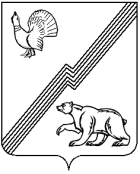 АДМИНИСТРАЦИЯ  ГОРОДА ЮГОРСКАХанты-Мансийского автономного округа - ЮгрыДЕПАРТАМЕНТ МУНИЦИПАЛЬНОЙ СОБСТВЕННОСТИ И ГРАДОСТРОИТЕЛЬСТВА628260,  Российская Федерация,                                                                             	 ИНН/КПП 8622011490/862201001                                                                                                                                         Тюменская область, Ханты-Мансийский автономный округ - Югра                                			 ОГРН 1058600313914 ОКПО 78217373город Югорск, улица 40 лет Победы, 11		 e-mail:  dmsig@ugorsk.ru	                          adm@ugorsk.ru		 факс:    (34675)  5-00-10                                                                                                                                           Иванову Ивану Ивановичу628260, г. Югорскул. Лесозаготовителей, 33Уважаемй Иван Иванович!На заявление от хх.хх.2017 о выдаче разрешения на установку некапитального нестационарного сооружения по адресу: город Югорск, ул. Лесозаготовителей, 33 сроком с 01.09.2017 по 30.10.2017 сообщаем следующее:Для положительного рассмотрения Вашего вопроса требуется  представить документ, разрешающий размещение некапитального нестационарного сооружения, произведения монументально-декоративного искусства на земельном участке и проектную документацию в составе: схемы планировочной организации земельного участка, пояснительной записки, проекта организации строительства, архитектурных решений. По причине отсутствия вышеперечисленных документов, на основании подпункта 1 пункта 28 административного регламента представления муниципальной услуги  «Выдача разрешения на установку некапитальных нестационарных сооружений, произведений монументально- декоративного искусства», утвержденного постановлением администрации города Югорска от 15.06.2016 № 1383, Вам отказано в предоставлении муниципальной услуги.Первый заместитель главы города – директор Департамента					               С.Д. Голинисполнитель:хххххххххххххххххххххххххххххххххххтел: 8 (34675) 5-00-18№ п/пПараметрЗначение параметра/ состояние1.Наименование органа, предоставляющего  услугуДепартамент муниципальной собственности  и градостроительства администрации города Югорска (далее – ДМСиГ), непосредственно –управление архитектуры и градостроительства ДМСиГ (далее- Управление) 2. Номер услуги в Региональном реестре государственных и муниципальных услуг (функций)
86000000001638036343.Полное наименование услугиВыдача разрешения на установку некапитальных нестационарных сооружений, произведений монументально-декоративного искусства4.Краткое наименование услугиМуниципальная услуга5.Административный регламент предоставления муниципальной услугиПостановление администрации города Югорска  от 15.06.2016 № 1383  «Об утверждении административного регламента предоставления муниципальной услуги «Выдача разрешения на установку некапитальных нестационарных сооружений, произведений монументально-декоративного искусства» 6.Перечень «подуслуг»1. Выдача заявителю разрешения на установку некапитальных нестационарных сооружений, произведений монументально-декоративного искусства.                                                                                                                                                       2.  Выдача заявителю разрешения на установку некапитального нестационарного сооружения, произведения монументально-декоративного искусства с отметкой о продлении срока действия разрешения.7.Способы  оценки качества предоставления муниципальной услугиРадиотелефонная связь (смс-опрос, телефонный опрос)7.Способы  оценки качества предоставления муниципальной услугиИнфомат в администрации города Югорска7.Способы  оценки качества предоставления муниципальной услугиТерминальные устройства в МФЦ7.Способы  оценки качества предоставления муниципальной услугиЕдиный Портал государственных и муниципальных услуг7.Способы  оценки качества предоставления муниципальной услугиРегиональный портал государственных и муниципальных услуг7.Способы  оценки качества предоставления муниципальной услугиОфициальный сайт системы мониторинга «Ваш контроль»7.Способы  оценки качества предоставления муниципальной услугиОфициальный сайт органов местного самоуправления города ЮгорскаСрок предоставления в зависимости от условийСрок предоставления в зависимости от условийОснования отказа в приеме документовОснования отказа в предоставлении «подуслуги»Основания приостановления предоставления «подуслуги»Срок приостановления предоставления «подуслуги»Плата за предоставление «подуслуги»Плата за предоставление «подуслуги»Плата за предоставление «подуслуги»Способ обращения за получением «подуслуги»Способ получения результатов «подуслуги»При подаче заявления по месту жительства (месту нахождения юр.лица)При подаче заявления не по месту жительства (по месту обращения)Основания отказа в приеме документовОснования отказа в предоставлении «подуслуги»Основания приостановления предоставления «подуслуги»Срок приостановления предоставления «подуслуги»наличие платы (государстве иной пошлины)реквизиты нормативного правового акта, являющегося основанием для взимания платы (государственной пошлины)КБК для взимания платы (государственной пошлины), в том числе через МФЦСпособ обращения за получением «подуслуги»Способ получения результатов «подуслуги»1234567891011Подуслуга 1.  "Выдача заявителю разрешения на установку некапитальных нестационарных сооружений, произведений монументально-декоративного искусства"Подуслуга 1.  "Выдача заявителю разрешения на установку некапитальных нестационарных сооружений, произведений монументально-декоративного искусства"Подуслуга 1.  "Выдача заявителю разрешения на установку некапитальных нестационарных сооружений, произведений монументально-декоративного искусства"Подуслуга 1.  "Выдача заявителю разрешения на установку некапитальных нестационарных сооружений, произведений монументально-декоративного искусства"Подуслуга 1.  "Выдача заявителю разрешения на установку некапитальных нестационарных сооружений, произведений монументально-декоративного искусства"Подуслуга 1.  "Выдача заявителю разрешения на установку некапитальных нестационарных сооружений, произведений монументально-декоративного искусства"Подуслуга 1.  "Выдача заявителю разрешения на установку некапитальных нестационарных сооружений, произведений монументально-декоративного искусства"Подуслуга 1.  "Выдача заявителю разрешения на установку некапитальных нестационарных сооружений, произведений монументально-декоративного искусства"Подуслуга 1.  "Выдача заявителю разрешения на установку некапитальных нестационарных сооружений, произведений монументально-декоративного искусства"Подуслуга 1.  "Выдача заявителю разрешения на установку некапитальных нестационарных сооружений, произведений монументально-декоративного искусства"Подуслуга 1.  "Выдача заявителю разрешения на установку некапитальных нестационарных сооружений, произведений монументально-декоративного искусства"10 рабочих дней со дня регистрации заявления о предоставлении муниципальной услуги- нет Не предоставление исчерпывающего перечня документов, предусмотренных разделом 4 Технологической схемы (далее - ТС)нет-нет-- 1) личное обращение в  ДМСиГ, Отдел;2) личное обращение в МФЦ  3) Единый портал государственных услуг;4) региональный портал государственных услуг5) почтовая связь1) в ДМСиГ на бумажном носителе;2) в МФЦ на бумажном носителе;3) через личный кабинет Портала государственных услуг  в электронном виде4) через личный кабинет на региональном портале государственных услуг;                                                                                                            на региональном портале государственных услуг в виде электронного документа;5) почтовое отправление на бумажном носителеПодуслуга 2. "Выдача заявителю разрешения на установку некапитального нестационарного сооружения, произведения монументально-декоративного искусства с отметкой о продлении срока действия разрешения"Подуслуга 2. "Выдача заявителю разрешения на установку некапитального нестационарного сооружения, произведения монументально-декоративного искусства с отметкой о продлении срока действия разрешения"Подуслуга 2. "Выдача заявителю разрешения на установку некапитального нестационарного сооружения, произведения монументально-декоративного искусства с отметкой о продлении срока действия разрешения"Подуслуга 2. "Выдача заявителю разрешения на установку некапитального нестационарного сооружения, произведения монументально-декоративного искусства с отметкой о продлении срока действия разрешения"Подуслуга 2. "Выдача заявителю разрешения на установку некапитального нестационарного сооружения, произведения монументально-декоративного искусства с отметкой о продлении срока действия разрешения"Подуслуга 2. "Выдача заявителю разрешения на установку некапитального нестационарного сооружения, произведения монументально-декоративного искусства с отметкой о продлении срока действия разрешения"Подуслуга 2. "Выдача заявителю разрешения на установку некапитального нестационарного сооружения, произведения монументально-декоративного искусства с отметкой о продлении срока действия разрешения"Подуслуга 2. "Выдача заявителю разрешения на установку некапитального нестационарного сооружения, произведения монументально-декоративного искусства с отметкой о продлении срока действия разрешения"Подуслуга 2. "Выдача заявителю разрешения на установку некапитального нестационарного сооружения, произведения монументально-декоративного искусства с отметкой о продлении срока действия разрешения"Подуслуга 2. "Выдача заявителю разрешения на установку некапитального нестационарного сооружения, произведения монументально-декоративного искусства с отметкой о продлении срока действия разрешения"Подуслуга 2. "Выдача заявителю разрешения на установку некапитального нестационарного сооружения, произведения монументально-декоративного искусства с отметкой о продлении срока действия разрешения"10 рабочих дней со дня регистрации заявления о предоставлении муниципальной услуги- нет Не предоставление исчерпывающего перечня документов, предусмотренных разделом 4 Технологической схемы (далее - ТС)нет-нет-- 1) личное обращение в  ДМСиГ, Отдел;2) личное обращение в МФЦ  3) Единый портал государственных услуг;4) региональный портал государственных услуг5) почтовая связь1) в ДМСиГ на бумажном носителе;2) в МФЦ на бумажном носителе;3) через личный кабинет Портала государственных услуг  в электронном виде4) через личный кабинет на региональном портале государственных услуг;                                                                                                            на региональном портале государственных услуг в виде электронного документа;5) почтовое отправление на бумажном носителе№ п/пКатегории лиц, имеющих право на получение «подуслуги»Документ, подтверждающий правомочие заявителя соответствующей категории на получение «подуслуги»Установленные требования к документу, подтверждающему правомочие заявителя соответствующей категории на получение «подуслуги»Наличие возможности подачи заявления на предоставление «подуслуги» представителями заявителяИсчерпывающий перечень лиц, имеющих право на подачу заявления от имени заявителяНаименование документа, подтверждающего право подачи заявления от имени заявителяУстановленные требования к документу, подтверждающему право подачи заявления от имени заявителя12345678Подуслуга 1.  "Выдача заявителю разрешения на установку некапитальных нестационарных сооружений, произведений монументально-декоративного искусства"Подуслуга 1.  "Выдача заявителю разрешения на установку некапитальных нестационарных сооружений, произведений монументально-декоративного искусства"Подуслуга 1.  "Выдача заявителю разрешения на установку некапитальных нестационарных сооружений, произведений монументально-декоративного искусства"Подуслуга 1.  "Выдача заявителю разрешения на установку некапитальных нестационарных сооружений, произведений монументально-декоративного искусства"Подуслуга 1.  "Выдача заявителю разрешения на установку некапитальных нестационарных сооружений, произведений монументально-декоративного искусства"Подуслуга 1.  "Выдача заявителю разрешения на установку некапитальных нестационарных сооружений, произведений монументально-декоративного искусства"Подуслуга 1.  "Выдача заявителю разрешения на установку некапитальных нестационарных сооружений, произведений монументально-декоративного искусства"Подуслуга 1.  "Выдача заявителю разрешения на установку некапитальных нестационарных сооружений, произведений монументально-декоративного искусства"1физические или юридические лица, заинтересованные в размещении некапитальных нестационарных сооружений, произведений монументально-декоративного искусстваПаспорт гражданина Российской Федерации  (или временное удостоверение личности, выданное на период его замены)Оформляется на едином бланке для всей Российской Федерации на русском языке. Должен быть действительным на срок обращения за предоставлением муниципальной услуги. Не должен содержать подчисток, приписок, зачеркнутых слов и других исправлений. Не должен иметь повреждений, наличие которых не позволяет однозначно истолковать их содержание. Содержит следующие сведения: фамилию, имя, отчество (при наличии), номер, дату выдачи, кем выдан, период его действия, фотографию, отметку о регистрации по месту жительства на территории Российской Федерации, наличие детей, брака, печать организации, выдавшей документ, и подпись руководителя (или иного лица, ответственного за выдачу документов организации)ИмеетсяУполномоченные на представление интересов заявителя в соответствии с законодательством Российской ФедерацииДоверенностьДоверенность должна содержать: - наименование документа;- указание на место ее составления;- дату ее составления;- сведения о доверителе и доверенном лице:в отношении физического лица должны быть указаны Ф.И.О полностью, паспортные данные; в отношении юридического лица – полное наименование, адрес, место нахождения и регистрационный номер.документ должен быть действительным на срок обращения за предоставлением муниципальной услуги; скреплен печатями; в документе не должно быть подчисток, приписок, зачеркнутых слов и иных неоговоренных исправлений, серьезных повреждений, наличие которых не позволяет однозначно истолковать их содержаниеПодуслуга 2. "Выдача заявителю разрешения на установку некапитального нестационарного сооружения, произведения монументально-декоративного искусства с отметкой о продлении срока действия разрешения"Подуслуга 2. "Выдача заявителю разрешения на установку некапитального нестационарного сооружения, произведения монументально-декоративного искусства с отметкой о продлении срока действия разрешения"Подуслуга 2. "Выдача заявителю разрешения на установку некапитального нестационарного сооружения, произведения монументально-декоративного искусства с отметкой о продлении срока действия разрешения"Подуслуга 2. "Выдача заявителю разрешения на установку некапитального нестационарного сооружения, произведения монументально-декоративного искусства с отметкой о продлении срока действия разрешения"Подуслуга 2. "Выдача заявителю разрешения на установку некапитального нестационарного сооружения, произведения монументально-декоративного искусства с отметкой о продлении срока действия разрешения"Подуслуга 2. "Выдача заявителю разрешения на установку некапитального нестационарного сооружения, произведения монументально-декоративного искусства с отметкой о продлении срока действия разрешения"Подуслуга 2. "Выдача заявителю разрешения на установку некапитального нестационарного сооружения, произведения монументально-декоративного искусства с отметкой о продлении срока действия разрешения"Подуслуга 2. "Выдача заявителю разрешения на установку некапитального нестационарного сооружения, произведения монументально-декоративного искусства с отметкой о продлении срока действия разрешения"1физические или юридические лица, заинтересованные в размещении некапитальных нестационарных сооружений, произведений монументально-декоративного искусстваПаспорт гражданина Российской Федерации  (или временное удостоверение личности, выданное на период его замены)Оформляется на едином бланке для всей Российской Федерации на русском языке. Должен быть действительным на срок обращения за предоставлением государственной услуги. Не должен содержать подчисток, приписок, зачеркнутых слов и других исправлений. Не должен иметь повреждений, наличие которых не позволяет однозначно истолковать их содержание. Содержит следующие сведения: фамилию, имя, отчество (при наличии), номер, дату выдачи, кем выдан, период его действия, фотографию, отметку о регистрации по месту жительства на территории Российской Федерации, наличие детей, брака, печать организации, выдавшей документ, и подпись руководителя (или иного лица, ответственного за выдачу документов организации)ИмеетсяУполномоченные на представление интересов заявителя в соответствии с законодательством Российской ФедерацииДоверенностьДоверенность должна содержать: - наименование документа;- указание на место ее составления;- дату ее составления;- сведения о доверителе и доверенном лице:в отношении физического лица должны быть указаны Ф.И.О полностью, паспортные данные; в отношении юридического лица – полное наименование, адрес, место нахождения и регистрационный номер.документ должен быть действительным на срок обращения за предоставлением муниципальной услуги; скреплен печатями; в документе не должно быть подчисток, приписок, зачеркнутых слов и иных неоговоренных исправлений, серьезных повреждений, наличие которых не позволяет однозначно истолковать их содержание1физические или юридические лица, заинтересованные в размещении некапитальных нестационарных сооружений, произведений монументально-декоративного искусствавыданное ранее разрешение на размещение некапитальных нестационарных сооружений, произведений монументально-декоративного искусстваДействующее разрешение на установку некапитальных нестационарных сооружений, произведений монументально-декоративного искусства  выданное уполномоченным органом, со сроком окончания действия не менее 60 дней, скрепленное печатью и подписью должностного лица.ИмеетсяУполномоченные на представление интересов заявителя в соответствии с законодательством Российской ФедерацииДоверенностьДоверенность должна содержать: - наименование документа;- указание на место ее составления;- дату ее составления;- сведения о доверителе и доверенном лице:в отношении физического лица должны быть указаны Ф.И.О полностью, паспортные данные; в отношении юридического лица – полное наименование, адрес, место нахождения и регистрационный номер.документ должен быть действительным на срок обращения за предоставлением муниципальной услуги; скреплен печатями; в документе не должно быть подчисток, приписок, зачеркнутых слов и иных неоговоренных исправлений, серьезных повреждений, наличие которых не позволяет однозначно истолковать их содержание№ п/пКатегория документаНаименование документов, которые представляет заявитель для получения муниципальной услугиКоличество необходимых экземпляров документа с указанием подлинник/копияДокумент, предоставляемый по условиюУстановленные требования к документуФорма (шаблон) документаОбразец документа/ заполнения документа12345678Подуслуга 1.  "Выдача заявителю разрешения на установку некапитальных нестационарных сооружений, произведений монументально-декоративного искусства"Подуслуга 1.  "Выдача заявителю разрешения на установку некапитальных нестационарных сооружений, произведений монументально-декоративного искусства"Подуслуга 1.  "Выдача заявителю разрешения на установку некапитальных нестационарных сооружений, произведений монументально-декоративного искусства"Подуслуга 1.  "Выдача заявителю разрешения на установку некапитальных нестационарных сооружений, произведений монументально-декоративного искусства"Подуслуга 1.  "Выдача заявителю разрешения на установку некапитальных нестационарных сооружений, произведений монументально-декоративного искусства"Подуслуга 1.  "Выдача заявителю разрешения на установку некапитальных нестационарных сооружений, произведений монументально-декоративного искусства"Подуслуга 1.  "Выдача заявителю разрешения на установку некапитальных нестационарных сооружений, произведений монументально-декоративного искусства"Подуслуга 1.  "Выдача заявителю разрешения на установку некапитальных нестационарных сооружений, произведений монументально-декоративного искусства"1заявлениеЗаявлениео предоставлении муниципальной услуги1 (экз.) подлинник, формирование в делоНетЗаявление предоставляется в свободной форме или рекомендуемой и должно содержать:                                                - полное наименование юридического лица - застройщика, ФИО руководителя, почтовый адрес, телефон; для физических лиц - фамилия, имя, отчество (при наличии);                                                                                                                                                                                         - адрес (местоположение) земельного участка наименование некапитального нестационарного сооружения, произведения монументально-декоративного искусства;                                                                               - дату, подпись, фамилию, имя, отчество (при наличии) заявителя, наименование должности и печать (при наличии) для юридических лицПриложение 1Приложение 32Проект объекта некапитального нестационарного сооружения, произведения монументально-декоративного искусстваПроект объекта1 экз. оригинал или нотариально заверенная копия, либо 2 экз. один из которых подлинник, второй заверенная застройщика копия, сверка копии с оригиналом и возврат заявителю подлинникаНет Проект  объекта в зависимости от проектируемых работв текстовом и графическом выражении должен содержать: пояснительную записку;                                             схему планировочной организации земельного участка;  архитектурные решения (фасады, изображения в цветном и исполнении, перспективное изображение); обеспечения  доступности  маломобильным группам населения.Решения, предусмотренные в проекте,должны включать чертежи узлов и деталей;  расчеты  нагрузок;  проработку предложений по колористке фасадов, их элементов, по благоустройству территории и визуализации объекта--3документ, удостоверяющий личностьпаспорт гражданина Российской Федерации (или временное удостоверение личности, выданное на период его замены)копия 1 экз. и подлинник для сверки копии с оригиналом,  возврата заявителю подлинника, формирование в делоНет Оформляется на едином бланке для всей Российской Федерации на русском языке. Должен быть действительным на срок обращения за предоставлением муниципальной услуги. Не должен содержать подчисток, приписок, зачеркнутых слов и других исправлений. Не должен иметь повреждений, наличие которых не позволяет однозначно истолковать его содержание. Содержит следующие сведения: фамилию, имя, отчество (при наличии), номер, дату выдачи, кем выдан, период его действия, фотографию, отметку о регистрации по месту жительства на территории Российской Федерации, наличие детей, брака, печать организации, выдавшей документ, и подпись руководителя (или иного лица, ответственного за выдачу документов организации)--4Документ, удостоверяющий права (полномочия) представителя заявителяДоверенностьКопия (один экземпляр), сверка копии с оригиналом и возврат заявителю подлинника, формирование в делоПри условии обращения за предоставлением муниципальной услуги представителя заявителяДоверенность должна быть действительна на срок обращения за предоставлением муниципальной услуги, не должна содержать подчисток, приписок, зачеркнутых слов и других исправлений, не должна иметь повреждений, наличие которых не позволяет однозначно истолковать их содержание.                                                                         Доверенность должна содержать: - наименование документа;- указание на место ее составления;- дату ее составления;- сведения о доверителе и доверенном лице:в отношении физического лица должны быть указаны Ф.И.О полностью, паспортные данные; в отношении юридического лица – полное наименование, адрес, место нахождения и регистрационный номер;-полномочия доверенного лица;-подпись доверителя;- срок, на который она выдана.--Подуслуга 2. "Выдача заявителю разрешения на установку некапитального нестационарного сооружения, произведения монументально-декоративного искусства с отметкой о продлении срока действия разрешения"Подуслуга 2. "Выдача заявителю разрешения на установку некапитального нестационарного сооружения, произведения монументально-декоративного искусства с отметкой о продлении срока действия разрешения"Подуслуга 2. "Выдача заявителю разрешения на установку некапитального нестационарного сооружения, произведения монументально-декоративного искусства с отметкой о продлении срока действия разрешения"Подуслуга 2. "Выдача заявителю разрешения на установку некапитального нестационарного сооружения, произведения монументально-декоративного искусства с отметкой о продлении срока действия разрешения"Подуслуга 2. "Выдача заявителю разрешения на установку некапитального нестационарного сооружения, произведения монументально-декоративного искусства с отметкой о продлении срока действия разрешения"Подуслуга 2. "Выдача заявителю разрешения на установку некапитального нестационарного сооружения, произведения монументально-декоративного искусства с отметкой о продлении срока действия разрешения"Подуслуга 2. "Выдача заявителю разрешения на установку некапитального нестационарного сооружения, произведения монументально-декоративного искусства с отметкой о продлении срока действия разрешения"Подуслуга 2. "Выдача заявителю разрешения на установку некапитального нестационарного сооружения, произведения монументально-декоративного искусства с отметкой о продлении срока действия разрешения"1заявлениеЗаявлениео предоставлении муниципальной услуги1 (экз.) подлинник, формирование в делоНетЗаявление предоставляется в свободной форме или рекомендуемой и должно содержать:                                                - полное наименование юридического лица - застройщика, ФИО руководителя, почтовый адрес, телефон; для физических лиц - фамилия, имя, отчество (при наличии);                                                                                                                                                                                         - адрес (местоположение) земельного участка наименование некапитального нестационарного сооружения, произведения монументально-декоративного искусства;                                                                               - дату, подпись, фамилию, имя, отчество (при наличии) заявителя, наименование должности и печать (при наличии) для юридических лицПриложение 2Приложение 42РазрешениеОригинал разрешения на установку некапитальных нестационарных сооружений, произведений монументально-декоративного искусства1 (экз.) подлинник, формирование в делоНет По форме, предусмотренной по месту выдачи документов.Документы  должны быть скреплены печатями и иметь надлежащие подписи, не должны иметь серьезных повреждений, наличие которых не позволяет истолковать их содержание, тексты документов должны быть написанные разборчиво--3Документ, удостоверяющий личностьпаспорт гражданина Российской Федерации (или временное удостоверение личности, выданное на период его замены)копия 1 экз. и подлинник для сверки копии с оригиналом,  возврата заявителю подлинника, формирование в делоНет Оформляется на едином бланке для всей Российской Федерации на русском языке. Должен быть действительным на срок обращения за предоставлением муниципальной услуги. Не должен содержать подчисток, приписок, зачеркнутых слов и других исправлений. Не должен иметь повреждений, наличие которых не позволяет однозначно истолковать его содержание. Содержит следующие сведения: фамилию, имя, отчество (при наличии), номер, дату выдачи, кем выдан, период его действия, фотографию, отметку о регистрации по месту жительства на территории Российской Федерации, наличие детей, брака, печать организации, выдавшей документ, и подпись руководителя (или иного лица, ответственного за выдачу документов организации)--4Документ, удостоверяющий полномочия представителя заявителя Доверенность копия 1 экз. и подлинник для сверки копии с оригиналом,  возврата заявителю подлинника, формирование в делов случае представления заявления представителем заявителя Доверенность должна быть действительна на срок обращения за предоставлением муниципальной услуги, не должна содержать подчисток, приписок, зачеркнутых слов и других исправлений, не должна иметь повреждений, наличие которых не позволяет однозначно истолковать их содержание.                                                                         Доверенность должна содержать: - наименование документа;- указание на место ее составления;- дату ее составления;- сведения о доверителе и доверенном лице:в отношении физического лица должны быть указаны Ф.И.О полностью, паспортные данные; в отношении юридического лица – полное наименование, адрес, место нахождения и регистрационный номер;-полномочия доверенного лица;-подпись доверителя;- срок, на который она выдана.--Реквизиты актуальной технологической карты межведомственного взаимодействияНаименование запрашиваемого документа Перечень и состав сведений, запрашиваемых в рамках межведомственного информационного взаимодействияНаименование органа (организации), направляющего межведомственный запросНаименование органа (организации), в адрес которого направляется межведомственный запросSID электронного сервисаСрок осуществления межведомственного информационного взаимодействияФорма (шаблон) межведомственного запросаОбразец заполнения формы межведомственного запроса123456789Подуслуга 1.  "Выдача заявителю разрешения на установку некапитальных нестационарных сооружений, произведений монументально-декоративного искусства" Подуслуга 1.  "Выдача заявителю разрешения на установку некапитальных нестационарных сооружений, произведений монументально-декоративного искусства" Подуслуга 1.  "Выдача заявителю разрешения на установку некапитальных нестационарных сооружений, произведений монументально-декоративного искусства" Подуслуга 1.  "Выдача заявителю разрешения на установку некапитальных нестационарных сооружений, произведений монументально-декоративного искусства" Подуслуга 1.  "Выдача заявителю разрешения на установку некапитальных нестационарных сооружений, произведений монументально-декоративного искусства" Подуслуга 1.  "Выдача заявителю разрешения на установку некапитальных нестационарных сооружений, произведений монументально-декоративного искусства" Подуслуга 1.  "Выдача заявителю разрешения на установку некапитальных нестационарных сооружений, произведений монументально-декоративного искусства" Подуслуга 1.  "Выдача заявителю разрешения на установку некапитальных нестационарных сооружений, произведений монументально-декоративного искусства" Подуслуга 1.  "Выдача заявителю разрешения на установку некапитальных нестационарных сооружений, произведений монументально-декоративного искусства" ---------Подуслуга 2. "Выдача заявителю разрешения на установку некапитального нестационарного сооружения, произведения монументально-декоративного искусства с отметкой о продлении срока действия разрешения" Подуслуга 2. "Выдача заявителю разрешения на установку некапитального нестационарного сооружения, произведения монументально-декоративного искусства с отметкой о продлении срока действия разрешения" Подуслуга 2. "Выдача заявителю разрешения на установку некапитального нестационарного сооружения, произведения монументально-декоративного искусства с отметкой о продлении срока действия разрешения" Подуслуга 2. "Выдача заявителю разрешения на установку некапитального нестационарного сооружения, произведения монументально-декоративного искусства с отметкой о продлении срока действия разрешения" Подуслуга 2. "Выдача заявителю разрешения на установку некапитального нестационарного сооружения, произведения монументально-декоративного искусства с отметкой о продлении срока действия разрешения" Подуслуга 2. "Выдача заявителю разрешения на установку некапитального нестационарного сооружения, произведения монументально-декоративного искусства с отметкой о продлении срока действия разрешения" Подуслуга 2. "Выдача заявителю разрешения на установку некапитального нестационарного сооружения, произведения монументально-декоративного искусства с отметкой о продлении срока действия разрешения" Подуслуга 2. "Выдача заявителю разрешения на установку некапитального нестационарного сооружения, произведения монументально-декоративного искусства с отметкой о продлении срока действия разрешения" Подуслуга 2. "Выдача заявителю разрешения на установку некапитального нестационарного сооружения, произведения монументально-декоративного искусства с отметкой о продлении срока действия разрешения" ---------№ п/пДокумент/документы, являющиеся результатом муниципальной услугиТребования к документу/документам, являющимся результатом муниципальной услуги Характеристика результата (положительный/отрицательный)Форма документа/документов, являющимся результатом муниципальной услуги Образец документа/документов, являющихся результатом муниципальной услугиСпособ получения результатаСрок хранения невостребованных заявителем результатовСрок хранения невостребованных заявителем результатов№ п/пДокумент/документы, являющиеся результатом муниципальной услугиТребования к документу/документам, являющимся результатом муниципальной услуги Характеристика результата (положительный/отрицательный)Форма документа/документов, являющимся результатом муниципальной услуги Образец документа/документов, являющихся результатом муниципальной услугиСпособ получения результатав органеВ МФЦ123456789Подуслуга 1.  "Выдача заявителю разрешения на установку некапитальных нестационарных сооружений, произведений монументально-декоративного искусства"Подуслуга 1.  "Выдача заявителю разрешения на установку некапитальных нестационарных сооружений, произведений монументально-декоративного искусства"Подуслуга 1.  "Выдача заявителю разрешения на установку некапитальных нестационарных сооружений, произведений монументально-декоративного искусства"Подуслуга 1.  "Выдача заявителю разрешения на установку некапитальных нестационарных сооружений, произведений монументально-декоративного искусства"Подуслуга 1.  "Выдача заявителю разрешения на установку некапитальных нестационарных сооружений, произведений монументально-декоративного искусства"Подуслуга 1.  "Выдача заявителю разрешения на установку некапитальных нестационарных сооружений, произведений монументально-декоративного искусства"Подуслуга 1.  "Выдача заявителю разрешения на установку некапитальных нестационарных сооружений, произведений монументально-декоративного искусства"Подуслуга 1.  "Выдача заявителю разрешения на установку некапитальных нестационарных сооружений, произведений монументально-декоративного искусства"Подуслуга 1.  "Выдача заявителю разрешения на установку некапитальных нестационарных сооружений, произведений монументально-декоративного искусства"1 Разрешение на установку некапитальных нестационарных сооружений, произведений монументально-декоративного искусстваРазрешение содержит:                - полное наименование юридического лица - застройщика, ФИО руководителя, почтовый адрес, телефон; для физических лиц - фамилия, имя, отчество (при наличии);                                                                                                                                                                                         - адрес (местоположение) земельного участка наименование некапитального нестационарного сооружения, произведения монументально-декоративного искусства;                                                                                                          -   кадастровый номер земельного участка (при наличии);         -  сведения о проектной документации объекта, планируемого к установке;                                                                                - краткие проектные характеристики некапитального нестационарного сооружения, произведения монументально-прикладного искусства;                                                     - срок действия разрешения;                                                                       - должность уполномоченного сотрудника органа, осуществляющего предоставление услуги, подпись, расшифровку подписи, дату, печать (при наличии)положительныйПриложение 5-в ДМСиГ, на бумажном носителе; в МФЦ на бумажном носителе, полученном из органа, предоставляющего услугу; посредством Единого портала государственных услуг в виде электронного документа; через личный кабинет на региональном портале государственных услуг в виде электронного документа;почтовая связь--2Уведомление об отказе в выдаче разрешения на установку некапитальных нестационарных сооружений, произведений монументально-декоративного искусстваМотивированный отказ в выдаче разрешения на установку некапитального нестационарного сооружения, произведения монументально-декоративного искусства выдается  в форме письма, подготовленного на официальном бланке ДМСиГ за подписью директора ДМСиГ либо лица, его замещающего, с указанием причин отказа, содержит регистровый номер и дату исходящего документа)отрицательный-Приложение 6 в ДМСиГ, на бумажном носителе; в МФЦ на бумажном носителе, полученном из органа, предоставляющего услугу; посредством Единого портала государственных услуг в виде электронного документа; через личный кабинет на региональном портале государственных услуг в виде электронного документа;почтовая связь--Подуслуга 2. "Выдача заявителю разрешения на установку некапитального нестационарного сооружения, произведения монументально-декоративного искусства с отметкой о продлении срока действия разрешенияПодуслуга 2. "Выдача заявителю разрешения на установку некапитального нестационарного сооружения, произведения монументально-декоративного искусства с отметкой о продлении срока действия разрешенияПодуслуга 2. "Выдача заявителю разрешения на установку некапитального нестационарного сооружения, произведения монументально-декоративного искусства с отметкой о продлении срока действия разрешенияПодуслуга 2. "Выдача заявителю разрешения на установку некапитального нестационарного сооружения, произведения монументально-декоративного искусства с отметкой о продлении срока действия разрешенияПодуслуга 2. "Выдача заявителю разрешения на установку некапитального нестационарного сооружения, произведения монументально-декоративного искусства с отметкой о продлении срока действия разрешенияПодуслуга 2. "Выдача заявителю разрешения на установку некапитального нестационарного сооружения, произведения монументально-декоративного искусства с отметкой о продлении срока действия разрешенияПодуслуга 2. "Выдача заявителю разрешения на установку некапитального нестационарного сооружения, произведения монументально-декоративного искусства с отметкой о продлении срока действия разрешенияПодуслуга 2. "Выдача заявителю разрешения на установку некапитального нестационарного сооружения, произведения монументально-декоративного искусства с отметкой о продлении срока действия разрешенияПодуслуга 2. "Выдача заявителю разрешения на установку некапитального нестационарного сооружения, произведения монументально-декоративного искусства с отметкой о продлении срока действия разрешения1Разрешение на установку некапитального нестационарного сооружения, произведения монументально-декоративного искусства с отметкой о продлении срока действия разрешенияРазрешение содержит:                                      - полное наименование юридического лица - застройщика, ФИО руководителя, почтовый адрес, телефон; для физических лиц - фамилия, имя, отчество (при наличии);                                                                                                                                                                                         - адрес (местоположение) земельного участка наименование некапитального нестационарного сооружения, произведения монументально-декоративного искусства;                                                                                                          -   кадастровый номер земельного участка (при наличии);         -  сведения о проектной документации объекта, планируемого к установке;                                                                                - краткие проектные характеристики некапитального нестационарного сооружения, произведения монументально-прикладного искусства;                                                     - срок действия разрешения;                                              - отметка о продлении срока действия разрешения;                                                                   - должность уполномоченного сотрудника органа, осуществляющего предоставление услуги, подпись, расшифровку подписи, дату, печать (при наличии)положительныйПриложение 5-в ДМСиГ, на бумажном носителе; в МФЦ на бумажном носителе, полученном из органа, предоставляющего услугу; посредством Единого портала государственных услуг в виде электронного документа; через личный кабинет на региональном портале государственных услуг в виде электронного документа;почтовая связь--2Уведомление об отказе в продлении срока действия разрешения на установку некапитальных нестационарных сооружений, произведений монументально-декоративного искусстваМотивированный отказ в выдаче разрешения на установку некапитального нестационарного сооружения, произведения монументально-декоративного искусства выдается  в форме письма, подготовленного на официальном бланке ДМСиГ за подписью директора ДМСиГ либо лица, его замещающего, с указанием причин отказа, содержит регистровый номер и дату исходящего документа)отрицательный--в ДМСиГ, на бумажном носителе; в МФЦ на бумажном носителе, полученном из органа, предоставляющего услугу; посредством Единого портала государственных услуг в виде электронного документа; через личный кабинет на региональном портале государственных услуг в виде электронного документа;почтовая связь--№ п/пНаименование процедуры Особенности исполнения процедуры Сроки исполнения процедурыИсполнитель процедурыРесурсы, необходимые для выполнения процедурыФормы документов, необходимые для выполнения процедуры1234567Подуслуга 1.  "Выдача заявителю разрешения на установку некапитальных нестационарных сооружений, произведений монументально-декоративного искусства" Подуслуга 1.  "Выдача заявителю разрешения на установку некапитальных нестационарных сооружений, произведений монументально-декоративного искусства" Подуслуга 1.  "Выдача заявителю разрешения на установку некапитальных нестационарных сооружений, произведений монументально-декоративного искусства" Подуслуга 1.  "Выдача заявителю разрешения на установку некапитальных нестационарных сооружений, произведений монументально-декоративного искусства" Подуслуга 1.  "Выдача заявителю разрешения на установку некапитальных нестационарных сооружений, произведений монументально-декоративного искусства" Подуслуга 1.  "Выдача заявителю разрешения на установку некапитальных нестационарных сооружений, произведений монументально-декоративного искусства" Подуслуга 1.  "Выдача заявителю разрешения на установку некапитальных нестационарных сооружений, произведений монументально-декоративного искусства" 1.прием и регистрация заявления на установку некапитальных нестационарных сооружений, произведений монументально-декоративного искусстваСпециалист ДМСиГ, сотрудник  МФЦ: - устанавливает предмет обращения, проверяет документ удостоверяющий личность заявителя, принимает и регистрирует заявление, выдает расписку в получении документов, с указанием перечня документов, которые будут получены по межведомственным запросам; сотрудник МФЦ осуществляет передачу принятого заявления в ДМСиГ в срок не позднее 1 рабочего дня с момента их приема в МФЦпри получении документов посредством Единого портала государственных услуг, регионального портала государственных услуг, не более 1 рабочего дня;письменные обращения посредством электронной почты в день поступления обращения ; при личном обращении заявителя в орган, предоставляющий услугу, или в МФЦ - 15 минутСпециалист ДМСиГ, ответственный за предоставление муниципальной услуги – за прием документов; специалист ДМСиГ, ответственный за делопроизводство – за регистрацию документов, специалист МФЦ (за прием документов)технологическое обеспечение: наличие доступа к автоматизированным системам, сервисам, защищенным каналам, принтер, сканер, факс  -2рассмотрение заявления и представленных документов,  принятие решения о предоставлении муниципальной услуги либо об отказе в предоставлении муниципальной услуги Должностное лицо, ответственное за выполнение административного действия, входящего в состав административной процедуры:                                                                                                                                                                1. Оформляет документы   о предоставлении разрешения на установку некапитальных, нестационарных сооружений, произведений монументально-декоративного искусства или об отказе в предоставлении такого разрешения;                                                                                                                                                                2. Организует подписание документов, являющихся результатом предоставления муниципальной услуги.4 рабочих дня на рассмотрение, 3 рабочих дня на подготовку результата муниципальной услуги; подписание документов, являющихся результатом муниципальной услуги – 1 рабочий день; регистрация документов- в день их подписания Специалист ДМСиГ, начальник Отдела и специалист ДМСиГ, ответственный за делопроизводство Оборудование: принтер, документационное обеспечение (журнал регистрации документов) -4Выдача (направление) заявителю результата предоставления муниципальной услугиДолжностное лицо, ответственное за выполнение административного действия, входящего в состав административной процедуры, направляет документы, являющиеся результатом предоставления муниципальной услуги заявителю, указанным в заявлении способом.не позднее 1 рабочего дня со дня принятия решения о предоставлении или об отказе в предоставлении муниципальной услуги, и не более 15 минут при личном обращении заявителя в орган, предоставляющий услугу, или в МФЦСпециалист  ДМСиГ,      МФЦ,  специалист ДМСиГ, ответственный за делопроизводствотехнологическое обеспечение: наличие доступа к автоматизированным системам, сервисам, защищенным каналам, ключ электронной подписи, принтер, сканер, факс-Подуслуга 2. "Выдача заявителю разрешения на установку некапитального нестационарного сооружения, произведения монументально-декоративного искусства с отметкой о продлении срока действия разрешенияПодуслуга 2. "Выдача заявителю разрешения на установку некапитального нестационарного сооружения, произведения монументально-декоративного искусства с отметкой о продлении срока действия разрешенияПодуслуга 2. "Выдача заявителю разрешения на установку некапитального нестационарного сооружения, произведения монументально-декоративного искусства с отметкой о продлении срока действия разрешенияПодуслуга 2. "Выдача заявителю разрешения на установку некапитального нестационарного сооружения, произведения монументально-декоративного искусства с отметкой о продлении срока действия разрешенияПодуслуга 2. "Выдача заявителю разрешения на установку некапитального нестационарного сооружения, произведения монументально-декоративного искусства с отметкой о продлении срока действия разрешенияПодуслуга 2. "Выдача заявителю разрешения на установку некапитального нестационарного сооружения, произведения монументально-декоративного искусства с отметкой о продлении срока действия разрешенияПодуслуга 2. "Выдача заявителю разрешения на установку некапитального нестационарного сооружения, произведения монументально-декоративного искусства с отметкой о продлении срока действия разрешения1прием и регистрация заявления на установку некапитальных нестационарных сооружений, произведений монументально-декоративного искусства с отметкой о продлении срока действия разрешенияСпециалист ДМСиГ, сотрудник  МФЦ: - устанавливает предмет обращения, проверяет документ удостоверяющий личность заявителя, принимает и регистрирует заявление, выдает расписку в получении документов, с указанием перечня документов, которые будут получены по межведомственным запросам; сотрудник МФЦ осуществляет передачу принятого заявления в ДМСиГ в срок не позднее 1 рабочего дня с момента их приема в МФЦпри получении документов посредством Единого портала государственных услуг, регионального портала государственных услуг, не более 1 рабочего дня;письменные обращения посредством электронной почты в день поступления обращения ; при личном обращении заявителя в орган, предоставляющий услугу, или в МФЦ - 15 минутСпециалист ДМСиГ, ответственный за предоставление муниципальной услуги – за прием документов; специалист ДМСиГ, ответственный за делопроизводство – за регистрацию документов, специалист МФЦ (за прием документов)технологическое обеспечение: наличие доступа к автоматизированным системам, сервисам, защищенным каналам, принтер, сканер, факс  -2рассмотрение заявления и представленных документов,  принятие решения о предоставлении муниципальной услуги либо об отказе в предоставлении муниципальной услугДолжностное лицо, ответственное за выполнение административного действия, входящего в состав административной процедуры:                                                                                                                                                                1. Оформляет документы   о предоставлении разрешения на установку некапитальных, нестационарных сооружений, произведений монументально-декоративного искусства с отметкой о продлении срока действия разрешения или об отказе в продлении срока действия такого разрешения;                                                                                                                                                                2. Организует подписание документов, являющихся результатом предоставления муниципальной услуги.4 рабочих дня на рассмотрение, 3 рабочих дня на подготовку результата муниципальной услуги; подписание документов, являющихся результатом муниципальной услуги – 1 рабочий день; регистрация документов- в день их подписания Специалист ДМСиГ, начальник Отдела и специалист ДМСиГ, ответственный за делопроизводство Оборудование: принтер, документационное обеспечение (журнал регистрации документов) -3Выдача (направление) заявителю результата предоставления муниципальной услугиДолжностное лицо, ответственное за выполнение административного действия, входящего в состав административной процедуры, направляет документы, являющиеся результатом предоставления муниципальной услуги заявителю, указанным в заявлении способом.не позднее 1 рабочего дня со дня принятия решения о предоставлении или об отказе в предоставлении муниципальной услуги, и не более 15 минут при личном обращении заявителя в орган, предоставляющий услугу, или в МФЦСпециалист  ДМСиГ,      МФЦ,  специалист ДМСиГ, ответственный за делопроизводствотехнологическое обеспечение: наличие доступа к автоматизированным системам, сервисам, защищенным каналам, ключ электронной подписи, принтер, сканер, факс-Способ получения заявителем информации о сроках и порядке предоставления  «подуслуги»Способ записи на прием в орган, МФЦ для подачи запроса о предоставлении «подуслуги»Способ формирования запроса о предоставлении «подуслуги»Способ приема и регистрации органом, предоставляющим услугу, запроса о предоставлении «подуслуги» и иных документов, необходимых для предоставления «подуслуги»Способ оплаты государственной пошлины за предоставление «подуслуги» и уплаты иных платежей, взимаемых в соответствии с законодательством РФСпособ получения сведений о ходе выполнения запроса о предоставлении «подуслуги»Способ подачи жалобы на нарушение порядка предоставления «подуслуги» и досудебного (внесудебного) обжалования решений и действий (бездействия) органа в процессе получения «подуслуги»1234567Подуслуга 1.  "Выдача заявителю разрешения на установку некапитальных нестационарных сооружений, произведений монументально-декоративного искусства"Подуслуга 1.  "Выдача заявителю разрешения на установку некапитальных нестационарных сооружений, произведений монументально-декоративного искусства"Подуслуга 1.  "Выдача заявителю разрешения на установку некапитальных нестационарных сооружений, произведений монументально-декоративного искусства"Подуслуга 1.  "Выдача заявителю разрешения на установку некапитальных нестационарных сооружений, произведений монументально-декоративного искусства"Подуслуга 1.  "Выдача заявителю разрешения на установку некапитальных нестационарных сооружений, произведений монументально-декоративного искусства"Подуслуга 1.  "Выдача заявителю разрешения на установку некапитальных нестационарных сооружений, произведений монументально-декоративного искусства"Подуслуга 1.  "Выдача заявителю разрешения на установку некапитальных нестационарных сооружений, произведений монументально-декоративного искусства"В информационно-телекоммуникационной сети Интернет:- на официальном сайте органов местного самоуправления города Югорска,-через «Единый портал государственных и муниципальных услуг» (функций);- в региональной информационной системе Ханты-Мансийского автономного округа - Югры «Портал государственных и муниципальных услуг (функций) Ханты-Мансийского автономного округа – ЮгрыЗапись на прием в МФЦ возможна через сайт МФЦ в разделе «Предварительная запись»через экранную форму на Едином портале государственных услуг, через экранную форму на  региональном портале государственных услугтребуется предоставление заявителем документов на бумажном носителе для оказания услуги-Личный кабинет заявителя на Портале государственных услуг, электронная почта	 Жалоба может быть подана с использованием информационно-телекоммуникационной сети «Интернет» посредством официального сайта органов местного самоуправления города Югорска, Единого и регионального порталов, портала федеральной государственной информационной системы, обеспечивающей процесс досудебного (внесудебного) обжалования решений и действий (бездействия), совершенных при предоставлении государственных и муниципальных услуг органами,  а также может быть принята при личном приеме заявителя руководителем органа, предоставляющего муниципальную услугу или главе города ЮгорскаПодуслуга 2. "Выдача заявителю разрешения на установку некапитального нестационарного сооружения, произведения монументально-декоративного искусства с отметкой о продлении срока действия разрешенияПодуслуга 2. "Выдача заявителю разрешения на установку некапитального нестационарного сооружения, произведения монументально-декоративного искусства с отметкой о продлении срока действия разрешенияПодуслуга 2. "Выдача заявителю разрешения на установку некапитального нестационарного сооружения, произведения монументально-декоративного искусства с отметкой о продлении срока действия разрешенияПодуслуга 2. "Выдача заявителю разрешения на установку некапитального нестационарного сооружения, произведения монументально-декоративного искусства с отметкой о продлении срока действия разрешенияПодуслуга 2. "Выдача заявителю разрешения на установку некапитального нестационарного сооружения, произведения монументально-декоративного искусства с отметкой о продлении срока действия разрешенияПодуслуга 2. "Выдача заявителю разрешения на установку некапитального нестационарного сооружения, произведения монументально-декоративного искусства с отметкой о продлении срока действия разрешенияПодуслуга 2. "Выдача заявителю разрешения на установку некапитального нестационарного сооружения, произведения монументально-декоративного искусства с отметкой о продлении срока действия разрешенияВ информационно-телекоммуникационной сети Интернет:- на официальном сайте органов местного самоуправления города Югорска,-через «Единый портал государственных и муниципальных услуг» (функций);- в региональной информационной системе Ханты-Мансийского автономного округа - Югры «Портал государственных и муниципальных услуг (функций) Ханты-Мансийского автономного округа – ЮгрыЗапись на прием в МФЦ возможна через сайт МФЦ в разделе «Предварительная запись»через экранную форму на Едином портале государственных услуг, через экранную форму на  региональном портале государственных услугтребуется предоставление заявителем документов на бумажном носителе для оказания услуги-Личный кабинет заявителя на Портале государственных услуг, электронная почта	 Жалоба может быть подана с использованием информационно-телекоммуникационной сети «Интернет» посредством официального сайта органов местного самоуправления города Югорска, Единого и регионального порталов, портала федеральной государственной информационной системы, обеспечивающей процесс досудебного (внесудебного) обжалования решений и действий (бездействия), совершенных при предоставлении государственных и муниципальных услуг органами,  а также может быть принята при личном приеме заявителя руководителем органа, предоставляющего муниципальную услугу или главе города ЮгорскаНаименование документаНаименование документаНаименование документаНаименование документаНаименование документаНаименование документаНаименование документаНаименование документаНаименование документаНаименование документаНаименование документаНаименование документаНаименование документаОригиналКопиядолжностьдолжностьдолжностьдолжностьподписьподписьподписьФ.И.О.Ф.И.О.Ф.И.О.Ф.И.О.««"«»220гг.Наименование документаНаименование документаНаименование документаНаименование документаНаименование документаНаименование документаНаименование документаНаименование документаНаименование документаНаименование документаНаименование документаНаименование документаНаименование документаОригиналКопиядолжностьдолжностьдолжностьдолжностьподписьподписьподписьФ.И.О.Ф.И.О.Ф.И.О.Ф.И.О.««"«»220гг.Наименование документаНаименование документаНаименование документаНаименование документаНаименование документаНаименование документаОригиналКопияПроектная документация на пяти листахПроектная документация на пяти листахПроектная документация на пяти листахПроектная документация на пяти листахПроектная документация на пяти листахПроектная документация на пяти листах11Документ, разрешающий размещение некапитального нестационарного сооружения на земельном участкеДокумент, разрешающий размещение некапитального нестационарного сооружения на земельном участкеДокумент, разрешающий размещение некапитального нестационарного сооружения на земельном участкеДокумент, разрешающий размещение некапитального нестационарного сооружения на земельном участкеДокумент, разрешающий размещение некапитального нестационарного сооружения на земельном участкеДокумент, разрешающий размещение некапитального нестационарного сооружения на земельном участке11ИВАНОВИВАНОВИВАНОВИВАНОВдолжностьподписьФ.И.О.Ф.И.О.Ф.И.О.Ф.И.О.Наименование документаНаименование документаНаименование документаНаименование документаНаименование документаНаименование документаНаименование документаНаименование документаНаименование документаНаименование документаНаименование документаНаименование документаНаименование документаОригиналКопияразрешение на установку некапитальных нестационарных сооружений, произведений монументально-декоративного искусстваразрешение на установку некапитальных нестационарных сооружений, произведений монументально-декоративного искусстваразрешение на установку некапитальных нестационарных сооружений, произведений монументально-декоративного искусстваразрешение на установку некапитальных нестационарных сооружений, произведений монументально-декоративного искусстваразрешение на установку некапитальных нестационарных сооружений, произведений монументально-декоративного искусстваразрешение на установку некапитальных нестационарных сооружений, произведений монументально-декоративного искусстваразрешение на установку некапитальных нестационарных сооружений, произведений монументально-декоративного искусстваразрешение на установку некапитальных нестационарных сооружений, произведений монументально-декоративного искусстваразрешение на установку некапитальных нестационарных сооружений, произведений монументально-декоративного искусстваразрешение на установку некапитальных нестационарных сооружений, произведений монументально-декоративного искусстваразрешение на установку некапитальных нестационарных сооружений, произведений монументально-декоративного искусстваразрешение на установку некапитальных нестационарных сооружений, произведений монументально-декоративного искусстваразрешение на установку некапитальных нестационарных сооружений, произведений монументально-декоративного искусства11ПЕТРОВ П.П.ПЕТРОВ П.П.ПЕТРОВ П.П.ПЕТРОВ П.П.должностьдолжностьдолжностьдолжностьподписьподписьподписьФ.И.О.Ф.И.О.Ф.И.О.Ф.И.О.««"«»220гг.